ASSUNTO :. INDICO PARA QUE O DEPARTAMENTO COMPETENTE, QUE SEJA REALIZADO MANUTENÇÃO DAS ESTRADAS LOCALIZADAS NAS CHÁCARAS SANTA RITA.DESPACHO:.   SALA DAS SESSÕES ____/____/_____ PRESIDENTE DA MESA    INDICAÇÃO Nº  , DE 2019SENHOR PRESIDENTE,SENHORES VEREADORES,INDICO ao Exmo Senhor Prefeito Municipal para que o departamento competente, que seja realizado manutenção das estradas localizadas nas Chácaras Santa Rita.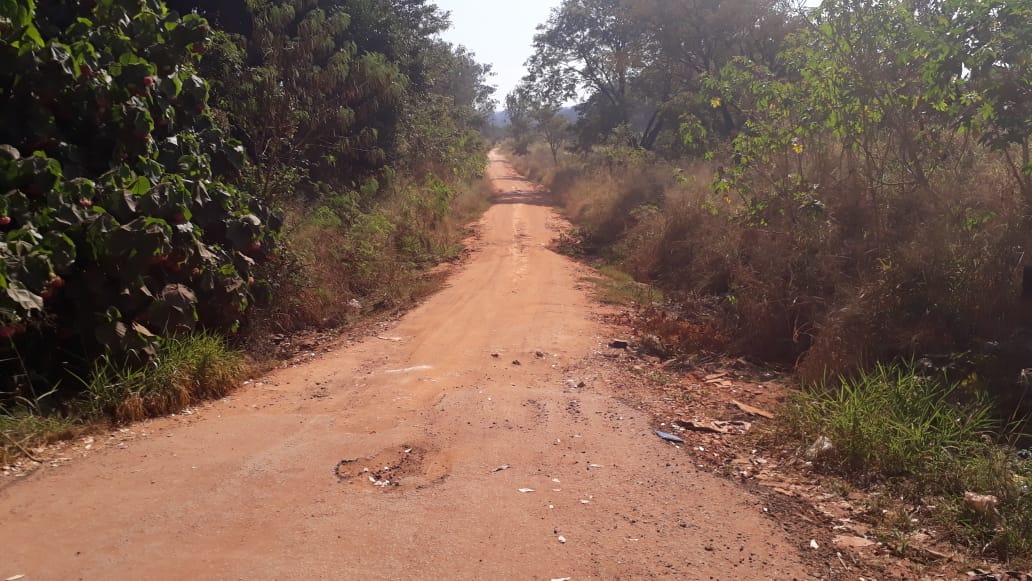 SALA DAS SESSÕES “VEREADOR SANTO RÓTOLLI”, aos 28 de junho de 2019.VEREADOR LUIS ROBERTO TAVARES              